		BULLETIN D'INSCRIPTION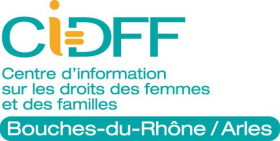 Informations au 04-90-93-47-76Renvoi des bulletins d’inscription à l’adresse mail suivante : accueil.cidff.arles@gmail.comConformémentàlaloin°78-17du6janvier1978etnotammentlesarticles34à40,relative à l’informatique, aux fichiers et aux libertés, vous avez la possibilité à tout momentd’accéderauxinformationsvousconcernantetd’apportertoutemodification,clarificationousuppression,detouteoupartiedesditesinformations.Formation Intitulé de la formation : Les aspects juridiques du mariage forcéDate et  horaires : le vendredi 6 décembre 2019 de 9h30 à 12h30 et de 14h à 17hLieu : Maison de la Vie  Associative boulevard des Lices– 13200 ARLES Coût : Gratuit- Repas libreIdentité du stagiaire/professionnelMme   M.Nom :	Prénom :Structure :Fonction :E-mail :	Tél. (direct) :Structure/lieu de travailNom : Adresse :CP :	Ville :Téléphone :	Mail :Fait à :	Le :La signature de ce bulletin d'inscription vous engage à participer à cette formation.